Załącznik nr 1 do Zarządzenia nr 549/2021
Burmistrza Nowego Tomyśla z dnia 10.09.2021 r.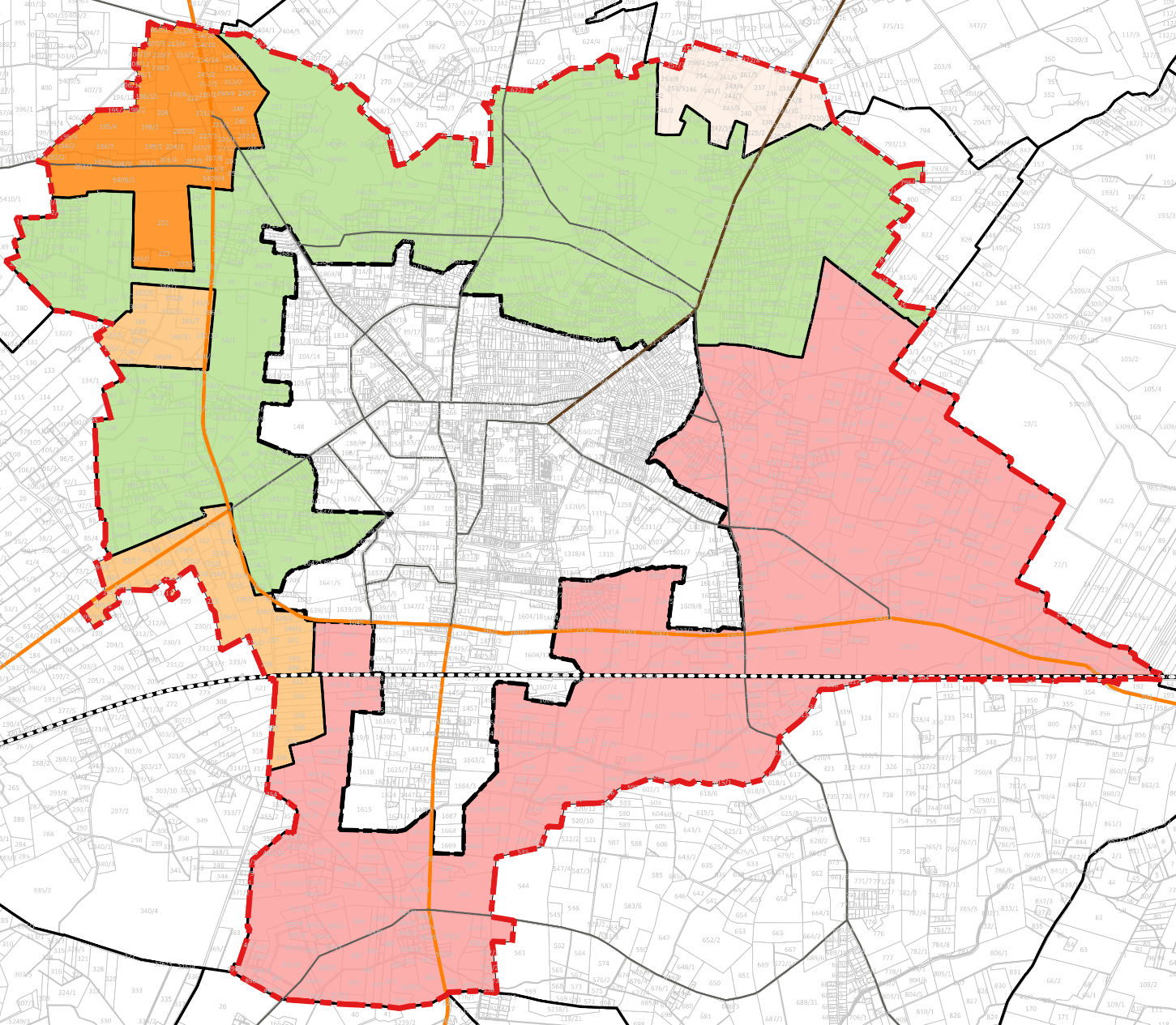 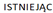 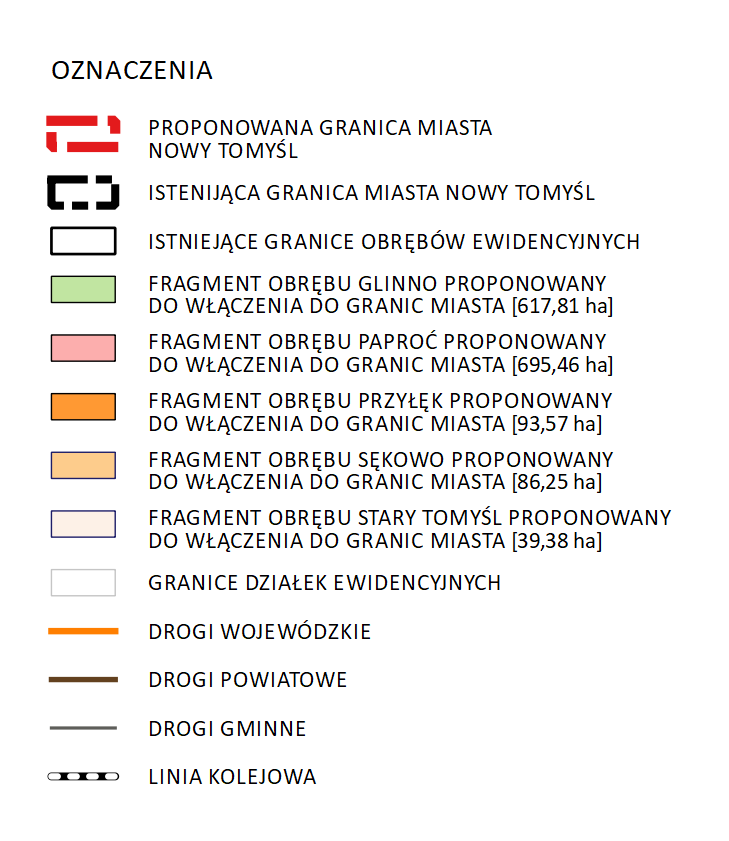 